1.【答案】C【解析】	本题考查基础行程问题。第一步：审阅题干。两次走完全程的时间之差是1小时50分钟，可知小刘骑车加修车的时间即为1小时50分钟=110分钟。又因修车用了30分钟，所以小刘从发生故障地点骑到A、B两地中点D的时间为（110-30）÷2=40分钟。第二步：小刘骑自行车的速度是开车速度的 ，因此若开车，则从故障点到中点的时间为10分钟。又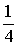 因为开车从A到B的时间为2小时，则开车从A到中点的时间为1小时=60分钟。因此开车从A地到故障点的时间为60-10=50分钟，即小刘汽车发生故障的时间是早上8点50分。故本题选C。2.【答案】C【解析】本题考查基础经济问题。第一步：审阅题干。本题出现“平均收入、收入总额、人均收入”，可知为基础经济问题。第二步：该公司管理人员有51600÷6450=8人，技术人员有337200÷8430=40人，后勤服务人员有52200÷4350=12人。因此该公司这三类人员一月份的人均收入为（51600+337200+52200）÷（8+40+12）=7350元。故本题选C。3.【答案】D【解析】	本题考查古典概率问题。第一步：审阅题干。本题出现“6人随机分成3组、每组成员均来自不同单位的概率”，可知为古典概率问题。第二步：将6人随机分成3组，每组2人，则有 =15种分组情况。每组成员均来自不同单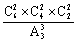 位，则有 × =8种分组情况。(辅助说明：假设甲单位员工编号为A、B，乙单位为C、D，丙单位为 E、F，则A和C、D、E、F中的任意一个组合后，B只能跟除与A组合的那个员工所在部门外的另一个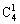 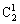 部门的2个员工组合，例如A与C组合，则B只能与E或F组合）因此题干所求为 。故本题选D。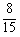 4.【答案】B【解析】本题考查两者容斥问题。第一步：审阅题干。本题的题型辨别为关键点，容斥问题的高端题型辨别为“出现多重矛盾命题”， 即“上午活跃”与“上午不活跃”。第二步：根据④可知不存在上下午都不活跃的情况，即要么上午不活跃，要么下午不活跃，二者的总数 就是不活跃总天数。用代入排除法计算：当n=8时，可以推知有3个下午不活跃，2个上午不活跃，不活跃日=3+2=5，与题干条件不符； 当n=9时，可以推知有4个下午不活跃，3个上午不活跃，不活跃日=4+3=7，与题干条件相符。 故本题选B。5.【答案】A【解析】本题考查多次相遇追及。第一步：审阅题干。在同样的行驶时间内，甲、乙两车的速度比也为路程比。第二步：根据题意可知，甲车第一次相遇走了16千米，则第一次相遇到第二次相遇走了2×16=32千米， 乙车第一次相遇到第二次相遇走了16+32=48千米，因此甲、乙两车的速度之比为32:48=2:3。故本题选A。6.【答案】C【解析】	本题考查平面几何问题。第一步：审阅题干。本题出现“正方形、面积”，可知为平面几何问题。第二步：大正方形面积为2×2=4。根据边长三等分后去掉小正方形，则每次操作剩下的白色区域面积为上次操作剩下白色区域面积的 ，操作3次，所剩白色区域面积为4× × × =4	    3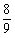 故本题选C。7.【答案】D【解析】	本题考查基础应用。第一步：审阅题干。根据题干条件，可知为基础应用问题，并利用“特例法”解题。第二步：假设丁使用流量为0G，则甲、乙、丙使用的流量分别为3G、7G和14G。则上月的平均流量 为（3+7+14+0）÷4=6G，因此乙超出平均流量1G，且使用费为0.7元。而甲比平均流量少6- 3=3G，丙超出平均流量14-6=8G。因此丙需要付8G流量的使用费，其中3G的费用给甲，剩余5G的费用给丁，为5×0.7=3.5元。故本题选D。8.【答案】D【解析】	本题考查基础应用。根据题意可知，甲仓库调出3吨后剩余货物占总货物的 ，即剩余货物有102× =68吨，则甲仓库原有货物为68+3=71吨。故本题选D。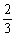 9.【答案】C【解析】设小明、小欣个人报告成绩分别为7x、6x分，两人小组报告成绩均为y分，则小明总成绩 为7x+y=91，小欣总成绩为6x+y。要使小欣总成绩最低，则小明与小欣总成绩相差应最大，而两人相差（7x+y）-（6x+y）=x，因此应使x最大。根据7x≤70，可知x最大取10，此时y=21。因此，小欣总成绩最低为91-10=81分。 故本题选C。10.【答案】B【解析】煎熟一个煎饼需要2分钟的时间，即煎熟一面需要的时间为1分钟。15个煎饼需要煎的面为15×2=30面，而饼铛上一次最多能同时煎两个面，因此最少需要30÷2=15分钟。故本题选B。11.【答案】D【解析】设水池总水量均为6（2和3的最小公倍数），经过x小时乙水池中剩余水量为甲水池的2 倍。根据题意可知，甲、乙排水速度分别为3和2，则6-2x=2×（6-3x），解得x=1.5。因此，到5.5+1.5=7点时乙水池中剩余的水量正好是甲水池的2倍。故本题选D。12.【答案】A【解析】本题考查年龄问题。第一步：审阅题干。本题可根据题干的转换方式结合选项，用代入排除法解题。第二步：再过3年母亲的年龄是儿子年龄的2倍，则母亲现在的年龄加3能被2整除，首先排除B、D项，再 代入其余选项：A项代入：若母亲现在的年龄为53岁，则儿子现在的年龄为35-10=25岁。再过3年，母亲年龄为53+3=56岁，儿子年龄为25+3=28岁，56÷28=2，符合条件。&ensp;&ensp;&ensp;&ensp;故本题选A。13.【答案】C【解析】设每包A4纸的价格为x，每包B5纸的价格为y。根据题意可得，6y-5x=5，15x+12y=510，解 得x=20，y=17.5，因此每包B5纸的价格比A4纸便宜2.5元。故本题选C。14.【答案】D【解析】将1～6这6个数字全排列，共有 个六位数，每个数字在每个数位出现的次数相同，均为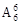 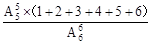 ，则每个数位的平均数相同，为	=3.5。因此所有六位数的平均数是3.5×111111=388888.5。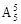 故本题选D。15.【答案】C【解析】抽屉原理。要使得取出的个数最多，且任意两个数的积都不能被4整除，考虑极端情况， 取出所有奇数和任意一个不能被4整除的偶数，此时任意两个数的积都不能被4整除，若再任取一个数（偶数），则存在两个数的积能被4整除。因此最多可取15+1=16个数。 故本题选C。16.【答案】B【解析】	本题考查容斥极值问题。方法一：第一步：审阅题干。容斥问题和极值混合考查，可通过常规容斥极值的规律进行分析。第二步：假设共有100位观众进行投票，则5幅作品的得票数（不考虑是否有效）分别为69票、63 票、44票、58票和56票，5幅作品票数的总和为69+63+44+58+56=290票。若每个观众的投票都是有效票，即投票的有效率为100%，则5幅作品票数的总和最多（即每个观众都是选2幅作品）为100×2=200票，与实际相差90票。要使本次投票的有效率最高，应使无效票占比最低，则每张无效 票都是选了5幅作品，无效票至少有90÷（5-2）=30张。因此本次投票的有效率最高可能为 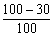 ×100%=70%。故本题选B。方法二：第一步：审阅题干。按照常规极值问题分析。第二步：假设共有100位观众进行投票，同上，5幅作品票数的总和为69+63+44+58+56=290票， 即人均投票数为2.9票。要使投票有效率最高，则需有效票的人均投票数尽可能靠近2.9票，取为一人2 票；反之，无效票占比最低，则无效票的人均投票数尽可能远离2.9票，取为一人5票。综上，全体人均2.9票，有效人均2票，无效人均5票，由十字交叉可得：因此本次投票的有效率最高可能为	×100%=70%。故本题选B。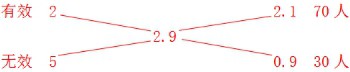 17.【答案】D【解析】本题考查基础应用问题。第一步：审阅题干。本题出现“2倍少3、3倍多1、共多少补贴”，可知为基础应用问题。第二步：设该汽车销售店卖出混合动力汽车x辆，则燃油汽车销量为（2x-3）辆，纯电动汽车销量为36- x-（2x-3）=（39-3x）辆，根据“燃油汽车销量比纯电动汽车销量的3倍多1”可得：2x-3=3×（39- 3x）+1，解得x=11，所以混合动力汽车与纯电动汽车分别为11辆、6辆，共可以获得补贴11×3+6×9=87 万。故本题选D。18.【答案】B【解析】	本题考查思维统筹。第一步：审阅题干。本题出现“多个时间段、多少种可能性”，可知为思维统筹问题。第二步：根据题干中的收费标准，列举出停车费为50元的情况如下：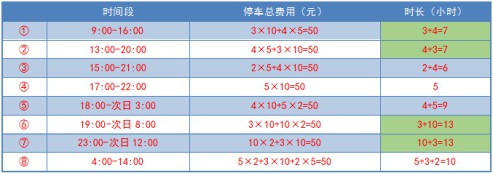 停车时长有5小时、6小时、7小时、9小时、10小时、13小时，共6种情况。故本题选B。19.【答案】B【解析】	本题考查基础排列组合问题。第一步：审阅题干。本题可直接分类求解相关情况数。 第二步：方法一：正面求解。根据题意，抽调的2名职工需要来自不同科室，即从3个科室中任选2个科室， 再从每个科室中抽取一名职工，则有：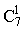 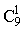 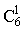 综上所述，挑选方式共有63+42+54=159种。故本题选B。方法二：反面求解。根据题意，抽调的2名职工需要来自不同科室，即用总情况数排除2名来自同一科室的情况，则有：①第一科室2人，即情况数为 =21种；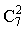 ②第二科室2人，即情况数为 =36种；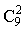 ③第三科室2人，即情况数为 =15种。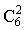 综上所述，总情况数为 =231种，符合题意的挑选方式共有231-（21+36+15）=159种。故本题选B。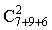 20.【答案】D【解析】	本题考查赋值工作效率问题。第一步：审阅题干。本题出现“4人的工作效率之比为3:5:4:6”，可知为赋值工作效率问题。第二步：方法一：假设甲、乙、丙、丁工作效率分别为3、5、4、6，甲、乙效率和为8，丙、丁效率和为10.设甲、乙合作需要t天，则乙、丙合作需要（t-9）天，根据题意有8t=10（t-9），解得t=45，所以4人合作需要的时间为 =20天。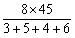 故本题选D。方法二：假设甲、乙、丙、丁工作效率分别为3、5、4、6，则有：故本题选D。21.【答案】C【解析】本题考查翻译推理。第一步：翻译题干信息。①小熊→甲∧乙；②八折→VIP会员∧（甲∨乙）；③乙五件以上→VIP会员；④﹁乙。第二步：分析选项，确定答案。A项：张丽没有购买乙商品，不能确定是否购买甲商品，②的后件真假不能确定，不能确定是否能获得 八折优惠，排除。B项：题干没有提及是否购买甲商品，根据已知信息也无法推出，排除。C项：张丽未购买乙商品，否定了①的后件，可以推出否定前件，即不能获得小熊赠品，可以推出，当 选。D项：张丽未购买乙商品，否定了①的后件，可以推出否定前件，即不能获得小熊赠品，排除。 故本题选C。22.【答案】D【解析】本题考查智力推理。第一步：整理题干信息。①吴＜赵=王＜董，②吴＜岳。 第二步：分析选项，确定答案。A项：王比吴分数高，排除。B项：岳与董分数高低无法确定，排除。 C项：岳与赵分数高低无法确定，排除。 D项：董比吴分数高，当选。故本题选D。23.【答案】C【解析】本题考查一真一假。第一步：分析题干，确定题型。提问中出现“所有……都……”等逻辑词，确定为翻译推理类题型。第二步：分析题干，确定答案。第一个杯子上的“所有的杯子中都是蜂蜜水”和第四个杯子上的“有些 杯子中没有蜂蜜水”矛盾，必有一真一假，结合“这四个杯子上写的话只有一句是真的”可知第二、三 个杯子上的话均为假，即第二杯不是淡盐水，第三杯是白糖水，B项错误，C项正确。A、D项无法判断真 假。故本题选C。24.【答案】C【解析】论点：有关部门决定实施“优化调整停车场差别化收费方案”以缓解中心城区的交通拥堵 状况。A项仅指出公车多是造成中心城区交通拥堵的主要原因之一，不能说明有关部门实施的方案不能缓解中 心城区的交通拥堵状况，排除。B项说明实施“优化调整停车场差别化收费方案”的必要性，支持论点。C项指出停车费上涨对开私家车前往中心城区的人群几乎没有影响，则实施“优化调整停车场差别化收费方案”不能够缓解中心城区的交通拥堵状况，最能削弱论点。 D项“降低公交出行的舒适性”与论点无关，排除。故本题选C。25.【答案】B【解析】本题考查翻译推理。第一步：翻译题干信息。③D住蓝帐篷→E住蓝帐篷。第二步：根据题干信息解题。本题需要选择肯定不符合题干要求的选项，可将选项逐一代入。A项：结合①可知，嘉宾A、B、C入住红色帐篷，则嘉宾D、E可能入住黄、蓝帐篷。若嘉宾D住黄色帐 篷，嘉宾E住蓝色帐篷，则满足题干全部要求，排除。B项：结合①②③可知，嘉宾B、C、D、E都入住蓝色帐篷，嘉宾A入住红色帐篷，则不能满足④的要求， 肯定不符合题干要求，当选。C项：结合①②可知，嘉宾A入住红色帐篷，嘉宾B、C入住蓝色帐篷，嘉宾D、E入住黄色帐篷，则满足题 干全部要求，排除。D项：结合①②③可知，嘉宾A、E入住红色帐篷，嘉宾D入住黄色帐篷，嘉宾B、C入住蓝色帐篷，则满足 题干全部要求，排除。故本题选B。26.【答案】D【解析】销售产品以达到营利的目的，D项发动起义以达到革命的目的。 A项“特长”、B项“媒体”均为名词，与题干不符，排除。C项解决问题和创新无明显联系，排除。故本题选D。27.【答案】A【解析】氧气是燃烧的必要条件，A项吃饭是健康的必要条件。 B、C、D项词语中前者均不是后者的必要条件，排除。故本题选A。28.【答案】A【解析】“治理污染”和“攻读学业”均为动宾结构。B项“学习”与“学业”搭配不如“攻读”与“学业”搭配恰当，排除。C项“清理”和“治理”、“学业”和“功课”虽都能构成近义关系，但“治理”的范围比“清 理”广，“学业”的范围比“功课”广，前后关系不一致，排除。D项同理，排除。故本题选A。29.【答案】B【解析】本题考查动宾关系。选项逐一代入。A项：雾霾是天气的一种，害虫生活在农田里，前后逻辑关系不一致，排除。B项：“防范雾霾”和“防治害虫”均为动宾结构，前后逻辑关系一致，当选。 C项：雾霾是一种污染，害虫破坏作物，前后逻辑关系不一致，排除。D项：沙尘引发雾霾，害虫和昆虫为交叉关系，前后逻辑关系不一致，排除。 故本题选B。30.【答案】D【解析】领航要根据航线引导航行，裁判要根据规则作出判断。 故本题选D。31.【答案】A【解析】本题考查形状类规律。第一步：题干每行前两个图形叠加去同存异，得到第三个图形，则问号处图形应由第三行前两个图形叠 加去同存异得到。第二步：分析选项，确定答案。A项：符合题干叠加规律，当选。B项：中间的图形应去掉，外部少一个爱心，排除。 C项：少一个爱心，排除。D项：少两个爱心，且中间的图形应去掉，排除。故本题选A。32.【答案】D【解析】①③④图形均为纯直线图形，②⑤⑥图形均为直曲混合图形。 故本题选D。33.【答案】B【解析】第一组图形中，前两个图形叠加得到第三个图形，叠加规律为：三角形+圆形=三角形，圆 形+正方形=正方形，空白+三角形=圆形，正方形+三角形=正方形。第二组图形遵循此规律，则问号处应 为B项图形。故本题选B。34.【答案】A【解析】各图形的交点个数依次为1、2、3、4、5、（6），各选项图形的交点个数依次为6、7、 12、8，只有A项符合。故本题选A。35.【答案】B【解析】本题考查折叠类。第一步：观察图形。题干为展开图，选项为四面体，考查空间类折叠图。 第二步：分析选项，确定答案。A项：假设左面正确，右面应为灰色面，排除。 B项：可以由题干展开图折叠而成，当选。C项：假设左面正确，右面应为黑色面，排除。 D项：假设右面正确，左面应为黑色面，排除。故本题选B。36.【答案】C【解析】本题考查简单计算。第一步：查找相关材料。题干命题点的对应材料在第一段，即2012年末，中国大陆总人口135404万 人，全年出生人口1635万人，死亡人口966万人。第二步：根据已知条件解题。2011年中国大陆总人口是（135404-1635+966）万人，尾数为5，只有C项符合。故本题选C。37.【答案】B【解析】本题考查简单计算。第一步：查找相关材料。题干命题点的对应材料在第二段，即2012年末全国就业人员76704万人，比上年末增加284万人；其中城镇就业人员37102万人，比上年末增加1188万人。第二步：根据已知条件解题。根据全国增长量=城镇增长量+乡村增长量可知，乡村增长人数为284- 1188=-904万人，即减少904万人。故本题选B。38.【答案】B【解析】本题考查增长率比较。第一步：查找相关材料。题干命题点的对应材料在第一段，即2012年末男性人口69395万人，同比增加327万人，女性人口66009万人，同比增加342万人，城镇人口71182万人，同比增加2103万人。第二步：根据已知条件解题。根据公式	列式，城镇人口的同比增长率为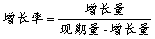 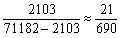 ，女性为 ，男性为 ，直接比较分子分母大小，可知同比增长率排序为城镇人 口＞女性人口＞男性人口。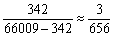 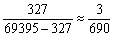 故本题选B。39.【答案】C【解析】本题考查综合分析。A项错误：材料并未给出城镇男性和城镇女性人口数量，无法比较，排除。B项错误：根据材料第四段可知，本地农民工9925万人，增长5.4%；外出农民工16336万人，增长3.0%，根据公式 可知，在比较增长量时，（1+增长率）对式子结果影响较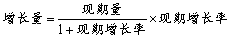 小，主要看现期量×增长率，两者相乘大，则增长量大，则本地农民工增量约为9925×5.4%≈536万人；外出农民工增量约为16636×3%≈500万人，说明本地农民工增量较大，排除。C项正确：根据材料第三段可知，在2026年，原本（2012年末）0～14岁（含不满15周岁）的22287万人，会进入15～59岁（含不满60周岁）的范围，所以会让15～59岁人口数量增加22287万人。但是原本（2012年末）45～59岁（含不满60周岁）的那一批人，也会老去，所以15～59岁（含 不满60周岁）的人口除了有增加，也会有减少的部分，即最多比2012年多22287万人，当选。D项错误：根据材料第一段可知，2012年乡村人口64222万人，同比减少1434万人，若减少的乡村的人口数量全部转到城镇人口，则从乡村人口转移进城市变成城镇人口的数量为1434万人。而此时未考虑出生与死亡人数问题，若2012年乡村转进城市的人口中出生人数大于死亡人数，则乡村人口转移进城市人口的数量应多于1434万人，排除。故本题选C。40.【答案】A【解析】本题考查简单计算。第一步：查找相关材料。题干命题点的对应材料在第一、三段，即2012年末全年出生人口1635万人，2012年末，0～14岁（含不满15周岁）人口22287万人。第二步：根据已知条件解题。2012年，中国大陆1～14岁（含不满15周岁）的人口数量为22287- 1635=20652万人。故本题选A。41.【答案】B【解析】本题考查现期比重。第一步：查找相关材料。题干命题点的对应材料在文字材料，即2014年全省果业增加值达320亿元， 占全省种植业增加值30.2%。第二步：根据已知条件解题。2014年S省种植业增加值为 ≈1060亿元，B项与之最接近。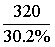 故本题选B。42.【答案】A【解析】本题考查现期比重。第一步：查找相关材料。题干命题点的对应材料在表格，即2014年苹果、梨、柑橘、猕猴桃和红枣等主要果品总投入为 1691.29+1792.43+589.83+1517.56+189.12≈1700+1800+590+1500+190=5780元/亩，总收益为3452.97+1436.62+3737.25+6644.84+1514.40≈3500+1400+3700+6700+1500=16800元/亩。第二步：根据已知条件解题。2014年苹果、梨、柑橘、猕猴桃和红枣等主要果品总投入占总收益的比值为 ≈0.34，即占总收益的比例为0.34:1。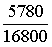 故本题选A。43.【答案】D【解析】本题考查简单计算。第一步：查找相关材料。题干命题点的对应材料在表格，即2014年水果产量最高增速是葡萄，为30.5%；最低增速是苹果，为-2.3%。第二步：根据已知条件解题。2014年S省主要水果产量最高增速与最低增速之差为30.5%-（-2.3%）=32.8%，即32.8个百分点。故本题选D。44.【答案】C【解析】本题考查简单计算。第一步：查找相关材料。题干命题点的对应材料在文字材料，即2014年全省果业增加值达320亿元， 比上年增加3.5%，占全省种植业增加值30.2%，比上年提高0.1%。第二步：根据已知条件解题。2013年S省果业增加值占种植业增加值的比重为30.2%- 0.1%=30.1%。故本题选C。45.【答案】B【解析】本题考查综合分析。A项错误：根据表格可知，2014年石榴产量为9.82万吨，同比增长14%，则2013年石榴产量为＜9.82万吨，排除。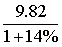 B项正确：根据表格可知，2014年红枣的纯收益为1514.4元/亩，投入为189.12元/亩，则2014年红枣收益与投入比为	≈8，即接近8:1，当选。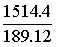 C项错误：根据文字材料可知，2014年全省果业增加值达320亿元，比上年增加3.5%，则2013年S省果业增加值为 ≈309亿元，排除。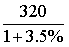 D项错误：根据材料可知，2014年主要果品中，收益与投入比值最大的是红枣，即 ≈8，排除。故本题选B。46.【答案】D【解析】“鹏程万里”出自《庄子·逍遥游》：“鹏之徙于南冥也，水击三千里，抟扶摇而上者九 万里。”“庖丁解牛”出自《庄子·养生主》：“庖丁为文惠君解牛，手之所触，肩之所倚，足之所履，膝之所 踦， 砉然向然，奏刀騞然，莫不中音。”“庄生梦蝶”  出自《庄子·齐物论》：“昔者庄周梦为蝴蝶，栩栩然蝴蝶也，自喻适志与，不知周也。俄然觉，则蘧蘧然周也。不知周之梦为蝴蝶与，蝴蝶之梦为周与？周与蝴蝶，则必有分矣。此之谓 物化。”“刻舟求剑”出自《吕氏春秋·察今》，与《庄子》无关。 故本题选D。47.【答案】D【解析】国家主席习近平在纽约出席联合国成立70周年系列峰会期间提出：要继承和弘扬联合国宪 章的宗旨和原则，构建以合作共赢为核心的新型国际关系，打造人类命运共同体。一直以来，中国坚决维护以联合国为核心的战后国际秩序，支持联合国发展议程与维和事业，推动南南 合作，创新全球发展，展示了和平、发展、负责任、重行动的国际形象。①②④说法均正确；③说法本 身有误，我国外交工作的首要任务是争取和平，为社会主义现代化建设服务。故本题选D。48.【答案】D【解析】A项正确，触觉感觉器分布于整个身体的表面，尤其指腹处最多，因此指尖的触觉最为敏 感。B项正确，人眼的结构相当于一个凸透镜，外界物体在视网膜上所成的像是倒立缩小的实像。因此，人 看到物体时，视网膜上形成的影像实际是上下颠倒的。C项正确，人体维持平衡主要依靠内耳的前庭部、视觉、肌肉和关节等本体感觉三个系统的相互协调来 完成。D项错误，人的舌头只能分辨基础的味觉感知，如酸、甜、苦、咸，而对于味道的整体知觉其实是依靠嗅觉系统。人的嗅觉有两条通路，一条是吸气的时候，一条是呼气的时候。呼气的时候，气体从肺部被 拱出来，从而带着口腔中的气味分子经过嗅上皮，与嗅觉感受器结合，形成对食物味道的感知。健康的 鼻子如果被捏住，也会觉得嘴里的东西没有味道。故本题选D。49.【答案】C【解析】A项正确，君主立宪制是资本主义国家君主权力受宪法限制的政权组织形式，是资产阶级 同封建势力妥协的产物，日本属于二元制的君主立宪制，泰国属于议会制的君主立宪制。B项正确，联邦制是由两个或两个以上的政治实体（共和国、州、邦）结合而成的一种国家结构形式。 俄罗斯、德国、印度、巴西、墨西哥等国均实行联邦制。C项错误，多党制指两个以上的政党相互竞争，通常通过联合阵线组成政府的体制。例如，在意大利， 多党竞争的结果总是形成多党政府或联合政府。挪威、瑞典、爱尔兰共和国是战后期间这种模式的典型。英国的党派不止三个，但处于垄断地位的只有保守党和工党，因此英国是两党制国家。D项正确，两党制是指在一个资本主义国家中，由两个势均力敌的政党通过竞选取得议会多数席位，或者赢得总统选举的胜利而轮流执掌政权的政党制度。美国、英国、澳大利亚、加拿大、新西兰等西方国 家均属于两党制国家。故本题选C。50.【答案】B【解析】刘邦是汉朝开国皇帝，不符合“三国时期”这一特征，排除C项。曹操建都邺城（今河北临漳县邺北城），此地便聚集了大量名流学士，形成了以曹氏父子（曹操、曹 丕）为中心的“邺下文人集团”，刘备不属于“邺下文人集团”，排除D项。曹操一生未称帝，魏太祖的封号是其子曹丕（魏文帝）称帝后追封的，排除A项。 故本题选B。51.【答案】D【解析】温室效应是由于大气中温室气体（二氧化碳、甲烷等）含量增大而形成的，A项正确。工业上大量燃烧含硫燃料和以含硫矿石为原料的金属冶炼，产生的二氧化硫气体排放到大气中是形成酸 雨的主要原因，B项正确。含氟物质是臭氧层破坏的元凶，C项正确。水体富营养化是指水体中氮、磷等营养盐含量过多而引起的水质污染现象。生活污水、化肥和食品工业 废水以及农田排水都是造成水体富营养化的主要原因。藻类大量繁殖是水体富营养化的结果，D项错误。故本题选D。52.【答案】B【解析】通常不易引起爆炸的粉尘有土、砂、氧化铁、研磨材料、水泥、石英粉尘以及类似于燃烧 后的灰尘等。这类物质的粉尘化学性质比较稳定，不易燃烧。故本题选B。53.【答案】A【解析】A项左江是西江水系上游支流郁江的最大支流，发源于越南与广西交界的枯隆山。上游在越南境内称奇穷河（又叫黎溪），于凭祥市边境平而关进入中国境内后称平而河。左江既不流经云贵高 原，也不流经青藏高原，因此不可能流经茶马古道。B项金沙江发源于青海省唐古拉山主峰各拉丹冬雪山，位于青藏高原，流经茶马古道。C项怒江是中国西南地区的大河流之一，发源于青藏高原的唐古拉山南麓的吉热拍格，流经茶马古道。 D项雅砻江是金沙江的最大支流，是中国水能资源最富集的河流之一，发源于巴颜喀拉山（位于青藏高 原）南麓，流经茶马古道。故本题选A。54.【答案】B【解析】2012年6月，陕西省出台了弘扬践行“陕西精神”工作方案，要求全省上下宣传好、弘扬好、践行好“爱国守信、勤劳质朴、宽厚包容、尚德重礼、务实进取”的陕西精神，切实发挥其在陕西 全面建设西部强省进程中的导向、支撑、凝聚和激励作用。B项不属于“陕西精神”。故本题选B。55.【答案】D【解析】A项错误，联合国儿童基金会简称UNICEF，于1946年12月11日创建，最初目的是满足第二次世界大战之后欧洲与中国儿童的紧急需求。1953年，UNICEF成为联合国系统的永久成员，并受联合国 大会的委托致力于实现全球各国母婴和儿童的生存、发展、受保护和参与的权利。因此联合国儿童基金 本身属于联合国系统成员，其没有所谓的成员国。B项错误，中国正式加入世贸组织是在2001年12月11日，而早在1980年6月3日中国就加入世界产权组 织。C项错误，中国是世界卫生组织的创始国之一，1972年5月10日，第25世界卫生大会通过决议，恢复了中 国在世界卫生组织的合法席位。D项正确，中国是粮农组织创始成员国之一，自1973年恢复在该组织席位以来，一直是理事会成员国， 与粮农组织始终保持着良好的合作关系。故本题选D。①第一科室与第二科室各一人，即情况数为×=63种；②第一科室与第三科室各一人，即情况数为×=42种；③第二科室与第三科室各一人，即情况数为×=54种。工作量恒定甲+乙丙+丁备注工作效率810时间比例54反比时间差值1份=9天1份=9天时间数值45天36天答案T=（45×8）÷（3+5+4+6）=20天T=（45×8）÷（3+5+4+6）=20天T=（45×8）÷（3+5+4+6）=20天